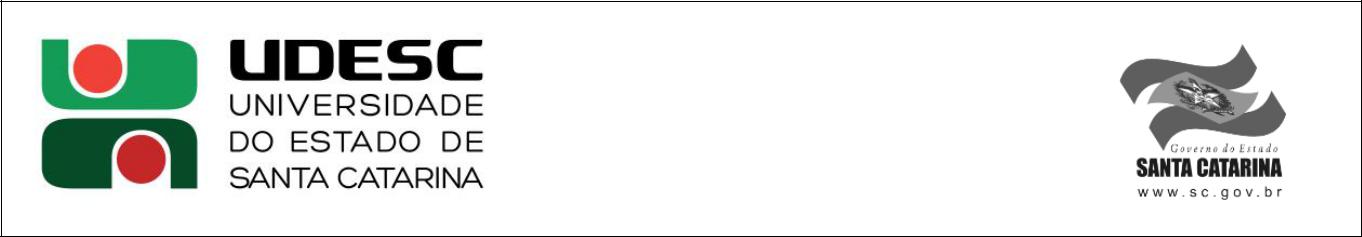 EDITAL DE VAGASNOS CURSOS DE GRADUAÇÃO Nº 02/20192ª ETAPA – TRANSFERÊNCIA EXTERNA E RETORNO A PORTADOR DE DIPLOMA DE CURSO DE GRADUAÇÃO ANEXOS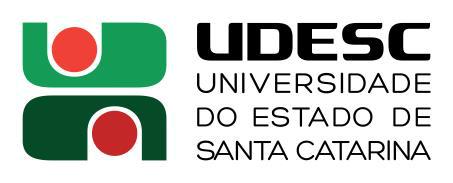 Edital de Vagas nos Cursos de Graduação Nº 02/20192ª ETAPARequerimento de Transferência ExternaIlustrissímo(a) Senhor(a) Diretor(a) de Ensino de Graduação.Eu, _________________________________________________________________, acadêmico (a) com vínculo no Curso de _____________________________________, da IES _______________________________________________________________, venho através deste solicitar Transferência Externa para o semestre 2019/2 para o Curso de _____________________________________________________________.Declaro estar ciente da responsabilidade sobre a apresentação dos documentos exigidos conforme Edital nº 02/2019, da impossibilidade de anexar novos documentos após o prazo estabelecido no referido Edital e do prazo de 30 dias para a retirada da documentação caso não seja selecionado(a).Nestes termos, peço deferimento._________________________, _____ de __________________ de 2019.Telefones para Contato: _________________________________________________E-mail de contato: ___________________________________________________________________________________________ Assinatura do Requerente - - - - - - - - - - - - - - - - - - - - - - - - - - - - - - - - - - - - - - - - - - - - - - - - - - - - - - - - - - - - - - - - - - - - - - - - - - RECIBORecebemos o pedido de Transferência Externa do candidato(a)__________________________________________________em ___ / ___ / _______.(nome do interessado)                                                                                              (data do Recebimento)______________________________________________Secretaria de Ensino da GraduaçãoEdital de Vagas nos Cursos de Graduação Nº 02/20192ª ETAPARequerimento de Retorno ao Portador de DiplomaIlustrissímo(a) Senhor(a) Diretor(a) de Ensino de Graduação.Eu, _________________________________________________________________, portador de diploma no Curso de _____________________________________, da IES _______________________________________________________________, venho através deste solicitar Retorno ao Portador de Diploma para o semestre 2019/2 para o Curso de ____________________________________________________________.Declaro estar ciente da responsabilidade sobre a apresentação dos documentos exigidos conforme Edital nº 02/2019, da impossibilidade de anexar novos documentos após o prazo estabelecido no referido Edital e do prazo de 30 dias para a retirada da documentação caso não seja selecionado(a).Nestes termos, peço deferimento._________________________, _____ de __________________ de 2019.Telefones para Contato: _________________________________________________E-mail de contato: ___________________________________________________________________________________________ Assinatura do Requerente - - - - - - - - - - - - - - - - - - - - - - - - - - - - - - - - - - - - - - - - - - - - - - - - - - - - - - - - - - - - - - - - - - - - - - - - - - RECIBORecebemos o pedido de Retorno ao Portador de Diploma do candidato(a)__________________________________________________em ___ / ___ / _______.(nome do interessado)                                                                                              (data do Recebimento)______________________________________________Secretaria de Ensino da Graduação